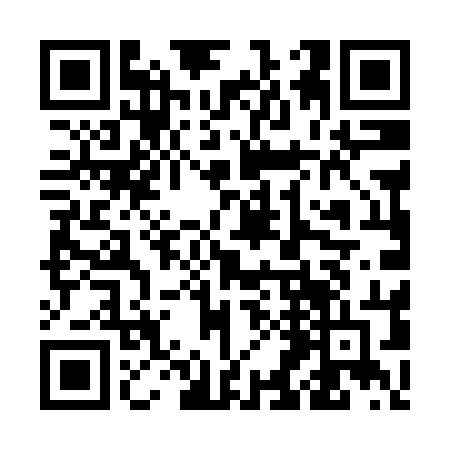 Ramadan times for Arzachena, ItalyMon 11 Mar 2024 - Wed 10 Apr 2024High Latitude Method: Angle Based RulePrayer Calculation Method: Muslim World LeagueAsar Calculation Method: HanafiPrayer times provided by https://www.salahtimes.comDateDayFajrSuhurSunriseDhuhrAsrIftarMaghribIsha11Mon5:095:096:4012:324:396:256:257:5112Tue5:075:076:3912:324:406:266:267:5213Wed5:055:056:3712:324:416:276:277:5414Thu5:045:046:3512:324:426:286:287:5515Fri5:025:026:3412:314:436:306:307:5616Sat5:005:006:3212:314:436:316:317:5717Sun4:584:586:3012:314:446:326:327:5818Mon4:574:576:2912:304:456:336:337:5919Tue4:554:556:2712:304:466:346:348:0120Wed4:534:536:2512:304:476:356:358:0221Thu4:514:516:2412:294:486:366:368:0322Fri4:494:496:2212:294:486:376:378:0423Sat4:484:486:2012:294:496:386:388:0624Sun4:464:466:1912:294:506:396:398:0725Mon4:444:446:1712:284:516:406:408:0826Tue4:424:426:1512:284:516:416:418:0927Wed4:404:406:1412:284:526:426:428:1028Thu4:384:386:1212:274:536:446:448:1229Fri4:364:366:1012:274:546:456:458:1330Sat4:344:346:0912:274:546:466:468:1431Sun5:335:337:071:265:557:477:479:161Mon5:315:317:051:265:567:487:489:172Tue5:295:297:041:265:577:497:499:183Wed5:275:277:021:265:577:507:509:194Thu5:255:257:001:255:587:517:519:215Fri5:235:236:591:255:597:527:529:226Sat5:215:216:571:255:597:537:539:237Sun5:195:196:551:246:007:547:549:258Mon5:175:176:541:246:017:557:559:269Tue5:155:156:521:246:027:567:569:2710Wed5:135:136:511:246:027:577:579:29